ПРОТОКОЛ № 5Чемпионат России 2020 года по футболу среди лиц с заболеванием ЦП  Стадион «Капролактамовец» г. Дзержинск                                   «26» августа  2020 года.  Начало в 10 часов 00 минут. Освещение Естественное.            Количество зрителей 250 чел.Результат  матча      7-6      в пользу  команды  «Сборная Санкт-Петербурга».                                                                   Первой половины   4-3  в пользу  команды  «сборная Санкт-Петербурга». Серия ударов с 9-ой отметки в пользу команды «______».                          Официальные   представителиПредупреждения игрокам ( Фамилия, Имя,   номер   игрока,     команда,    время,   причины   ) :Удаления       игроков     (  Фамилия, Имя,    номер    игрока,     команда,     время,     причины  ) :Извещение о подаче протеста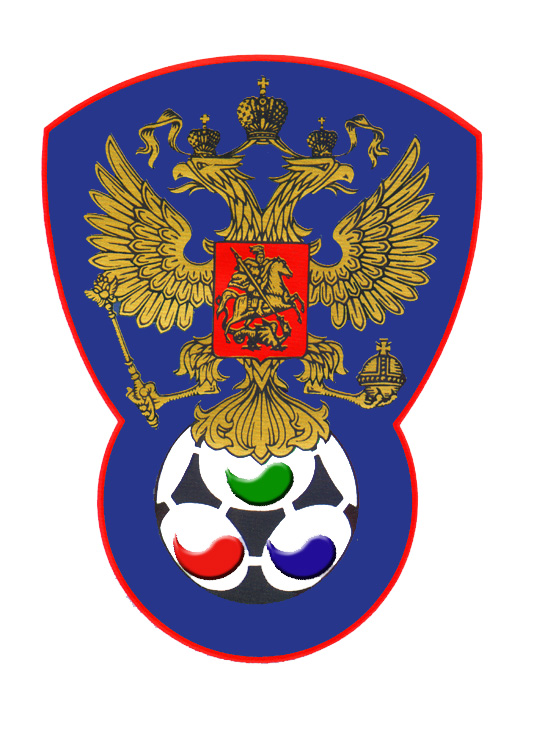 ВСЕРОССИЙСКАЯ ФЕДЕРАЦИЯФУТБОЛА ЛИЦ С ЗАБОЛЕВАНИЕМ ЦП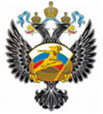 Сборная Ленинградской областиСборная Санкт-ПетербургаСудейская бригадаФамилия , ИмяКатегорияГородГлавный  судьяРубцов Евгений1Нижний НовгородПомощник № 1Сухов Дмитрий1Нижний НовгородПомощник № 2 Лысенко Павел1Йошкар-ОлаРезервный судьяГлазатов Евгений2ДзержинскЖелтыефутболкиСиниеЖелтыегетрыСиние№ФамилияИмяКлЗМЗаменыЗамены№ФамилияИмяКлЗМЗаменыЗамены№ФамилияИмяКлЗМ№мин№ФамилияИмяКлЗМ№мин1СолдатенкоАлександр11АндреевАндрей13ГерасименяДенис25БайрамовЭлнур14ЗарубинДмитрий19БалеевАлександр16558СамохинДмитрий210МатюхинДмитрий19БажулинАндрей3117ГальцовМихаил2+113ЗайцевВладимир1219МихайловДанил1212014НикитинСергей22+122КоневСтепан362ПрокоповичСергей36Унежев Рамис111КругляковСергей121КекелидзеДмитрий1№Фамилия  и  инициалыДолжность№Фамилия  и  инициалыДолжность1Литвинов АлександрГл. тренер1Герасимов ГеннадийГл.тренер22НетНетНе поступалоГлавный судья_______________(Рубцов Е.А.)                  подписьфамилия и инициалыПодпись представителя принимающей команды_______________(Литвинов А.А.)                  подписьфамилия и инициалыПодпись представителя команды гостей_______________(Герасимов Г.Б.)                  подписьфамилия и инициалы